工程倫理-報導心得(第二次)標題： 妙管家洗衣精含農藥3產品下架班級：化材三甲學號：4A040025姓名：鄧琪馨內文： 心得： 看完這篇新聞覺得不肖業者，竟然拿農藥用的除蟲來當抗菌得洗衣劑，這會讓人民感到不可思議，百滅寧（Permethrin）是合成除藥菊類的殺蟲劑，屬高脂溶性，被認為是環境荷爾蒙的一種，劑量過高可能影響動物生殖系統。黑心的業者只顧著賺錢卻沒想到這會有這麼大的影響，而原本事拿來抗菌的，卻隱藏著對身體為害的物質，這讓人如何安心的使用?
然而政府應該盡快得擬定其抗菌成分的標準及含量，讓民眾能使用更安心也放心。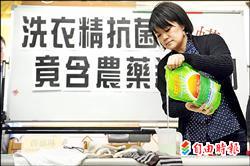 